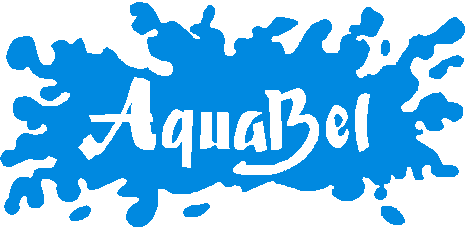 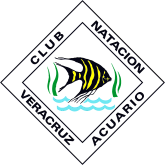 CLUB DE NATACION ACUARIO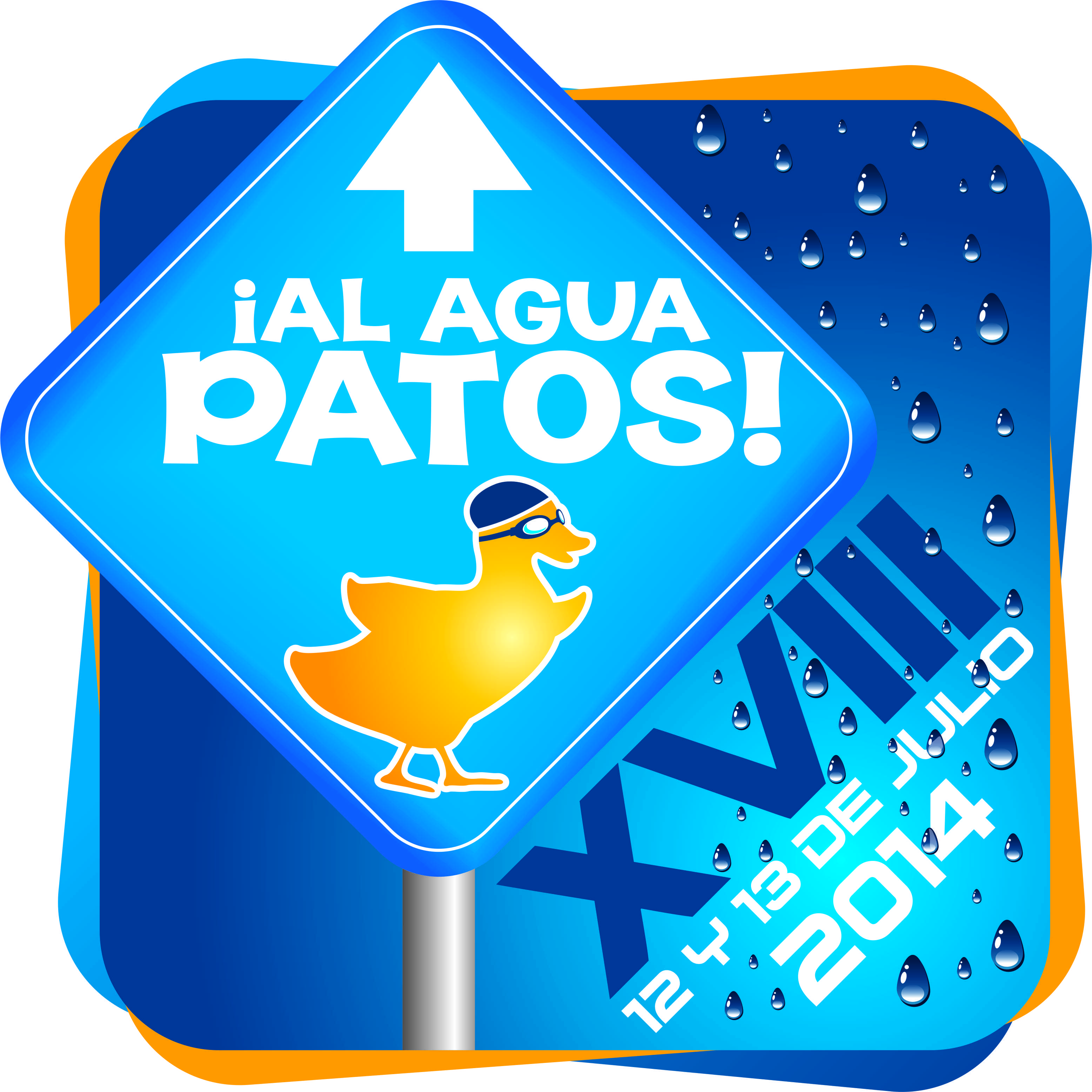 ESCUELAS DE NATACION – NO AFILIADOSTemporada  2013 – 2014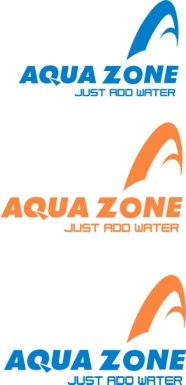 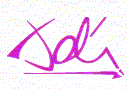 EL CLUB DE NATACION ACUARIO DE VERACRUZI N V I T AA las ESCUELAS DE NATACION – NO AFILIADOS  a participar en su Torneo PromocionalesAL AGUA PATOS XVIIIel cual se realizará de acuerdo a las siguientesN O R M A SFECHA			12 y 13  de julio, 2014ALBERCA SEDE		Centro Deportivo Aquabel de Boca del Río, Ver..PARTICIPANTES		Solamente NADADORES NO AFILIADOS. No se admitirán nadadores que                                                hayan estado afiliados o que hayan participado en eventos de afiliados.CATEGORIAS		5-6, 7-8, 9-10, 11-12, 13-14 y 15- 17 años. Se nadará como 11 y Mayores, pero se premiarán separadamente las categorías 11-                           12, 13-14 y 15-17 años.Los relevos serán mixtos y se integrarán por dos hombres y dos mujeres o por tres mujeres y un hombre. Solo se admite hasta dos relevos por Escuela por prueba pero solo el mejor punteará.En relevos, se permite subir UN nadador de la categoría inmediata inferior      RAMAS			Femenil y VaronilINSCRIPCIONES		Deberán hacerse por escrito. Anotar en la cédula la fecha de nacimiento de				cada nadador, el número de evento y tiempos realesNota: si no se registra la edad de nacimiento del nadador este se inscribirá con NT (sin tiempo) en el programa.  .				Nota: NO SE ADMITEN ALTAS, NI BAJAS DURANTE EL EVENTOEnviar a: Profr. Rafael Belmonte Olivares				Informes: (229) 931-63-40 Club Acuario, (229) 922-30-27 Centro Dep. Aquabel	E-Mail para informes e inscripciones: 				acuario_aquabel@yahoo.com.mxPUNTUACION		En pruebas individuales: 7,5,4,3,2,1  del 1º. al 6º. lugar				Relevos puntuación doble.SISTEMA COMPETENCIA.- Finales contra reloj, se nadará de rápido a lento PREMIACION		Listones  a los ganadores de hit	Medallas del 1º. al 3er. lugar en pruebas individuales y relevos, listones 4º. al 6º.Trofeos o  Placas a los Campeones y Subcampeones individualesEn caso de empates en puntos se decidirá por medallas o por suma de tiempos.CUOTAS			$ 200.00 por nadador Incluye pruebas individuales y relevos.Todo nadador que aparezca en el Programa deberá pagar su cuota aunque no compita.REGLAMENTO		Se aplicará la normatividad y reglamento técnico de la F.M.N.Solo los entrenadores inscritos en la Cédula tendrán la facultad de presentarse ante el Juez Arbitro y la Mesa de Control para aclaraciones.No se admiten Seleccionados  o CombinadosJUECES			Serán designados por el Club Organizador.RIESGO DEPORTIVO	El Club Acuario no se hace responsable por cualquier accidente o lesión que suceda durante el evento, considerándose esto un Riesgo Deportivo.TRANSITORIOS		Lo no previsto en la presente Convocatoria será resuelto por el C.O.Junio  del 2014Profr. Rafael Belmonte OlivaresDirector del Club AcuarioSede:  CENTRO  DEPORTIVO “AQUABEL”    (Boca del Río, Ver.)Cierre de Inscripciones:  9  de Julio   *   Costo de participación: $ 250.00Medallas del 1º. al 3er. lugar en pruebas individuales y relevosTROFEOS o PLACAS  a los Campeones y Subcampeones  Individuales  A los  3 primeros lugares por  ESCUELAS SE OBSEQUIARÁN SOUVENIRS  A LOS ENTRENADORES VISITANTESSábado 12  de Julio del  2014Aflojes partir de las  8:00 hs.     *    Competencia: 9:30 hs.Sábado 12  de Julio del  2014Aflojes partir de las  8:00 hs.     *    Competencia: 9:30 hs.Sábado 12  de Julio del  2014Aflojes partir de las  8:00 hs.     *    Competencia: 9:30 hs.Sábado 12  de Julio del  2014Aflojes partir de las  8:00 hs.     *    Competencia: 9:30 hs.Sábado 12  de Julio del  2014Aflojes partir de las  8:00 hs.     *    Competencia: 9:30 hs.Sábado 12  de Julio del  2014Aflojes partir de las  8:00 hs.     *    Competencia: 9:30 hs.No. Eve. FemenilPruebaPruebaCategoríaCategoríaNo. Evento Varonil125 crawl25 crawl6 años y menores6 años y menores2325 crawl25 crawl7-8  años7-8  años4525 crawl25 crawl9-10 años9-10 años6750 crawl50 crawl11 y Mayores11 y Mayores8925 pecho 25 pecho 6 años y menores6 años y menores101125 pecho25 pecho7-8  años7-8  años121325 pecho25 pecho9-10 años9-10 años141550 pecho50 pecho11 y Mayores11 y Mayores161750 Combinado Individual (D/L)50 Combinado Individual (D/L)6 y menores6 y menores1819100 Combinado Individual100 Combinado Individual7-8 años7-8 años2021100 Combinado Individual100 Combinado Individual9-10 años9-10 años2223100 Combinado Individual100 Combinado Individual11 y mayores11 y mayores2425100 relevo libre mixto100 relevo libre mixto5-6 años5-6 años26100 relevo libre mixto100 relevo libre mixto7- 8 años7- 8 años27100 relevo libre mixto100 relevo libre mixto9-10 años9-10 años28200 relevo libre mixto200 relevo libre mixto11-12 años11-12 años29200 relevo libre mixto200 relevo libre mixto13-14 años13-14 años30200 relevo libre mixto200 relevo libre mixto15 – 17 años15 – 17 añosSábado  13  de Julio del 2014Aflojes  8:00 – 9:20 hs.    *   Competencia: 9:30 hs.Sábado  13  de Julio del 2014Aflojes  8:00 – 9:20 hs.    *   Competencia: 9:30 hs.Sábado  13  de Julio del 2014Aflojes  8:00 – 9:20 hs.    *   Competencia: 9:30 hs.Sábado  13  de Julio del 2014Aflojes  8:00 – 9:20 hs.    *   Competencia: 9:30 hs.Sábado  13  de Julio del 2014Aflojes  8:00 – 9:20 hs.    *   Competencia: 9:30 hs.Sábado  13  de Julio del 2014Aflojes  8:00 – 9:20 hs.    *   Competencia: 9:30 hs.No. Eve. FemenilNo. Eve. FemenilPruebaCategoríaNo. Evento VaronilNo. Evento Varonil313125 dorso6 años y Menores3232333325 dorso7-8  años3434353525 dorso9-10 años3636373750 dorso11 y Mayores3838393950 libres6 años y menores4040414125 mariposa7-8  años4242434325 mariposa 9-10 años4444454550 mariposa11 y Mayores46464747100 relevo combinado mixto5-6 años4848100 relevo combinado mixto7-8 años4949100 relevo combinado mixto9-10 años5050200 relevo combinado mixto11-12 años5151200 relevo combinado mixto13-14 años5252200 relevo combinado mixto15 -17 años